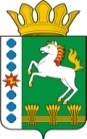 КОНТРОЛЬНО-СЧЕТНЫЙ ОРГАН ШАРЫПОВСКОГО МУНИЦИПАЛЬНОГО ОКРУГАКрасноярского краяЗаключениена проект Решения Шарыповского окружного Совета депутатов «О внесении изменений в решение Шарыповского окружного Совета депутатов от 16.12.2021 № 19-161р «О бюджете округа на 2022 год и плановый период 2023-2024 годов»  (в ред. от 28.04.2022, от 28.07.2022)19 октября 2022 год   					          	    		               № 36Основание для проведения экспертизы: ст. 157 Бюджетного  кодекса Российской Федерации, ст. 9 Федерального закона от 07.02.2011 № 6-ФЗ «Об общих принципах организации и деятельности контрольно – счетных органов субъектов Российской Федерации и муниципальных образований», ст. 15 Решения Шарыповского окружного Совета депутатов от 14.12.2021 № 5-32р «Об утверждении Положения о Контрольно – счетном органе Шарыповского муниципального округа Красноярского края» и в соответствии со стандартом организации деятельности Контрольно – счетного органа Шарыповского муниципального округа Красноярского края СОД 2 «Организация, проведение и оформление результатов финансово – экономической экспертизы проектов Решений Шарыповского окружного Совета депутатов и нормативно – правовых актов по бюджетно – финансовым вопросам и вопросам использования муниципального имущества и проектов муниципальных программ» утвержденного приказом Контрольно – счетного органа Шарыповского муниципального округа Красноярского края от 25.01.2021 № 03.Цель экспертизы: определение достоверности и обоснованности показателей вносимых изменений в Решение Шарыповского окружного Совета депутатов «О внесении изменений в Решение Шарыповского окружного Совета депутатов от 16.12.2021 № 19-161р «О бюджете округа на 2022 год и плановый период 2023-2024  годов». Предмет экспертизы: проект Решения Шарыповского окружного Совета депутатов «О внесении изменений в Решение Шарыповского окружного Совета депутатов от 16.12.2021 № 19-161р «О бюджете округа на 2022 год и плановый период 2023-2024 годов» (в ред. от 28.04.2022, от 28.07.2022) с приложениями и пояснительной запиской.Представленный на экспертизу проект Решения Шарыповского окружного Совета депутатов «О внесении изменений в Решение Шарыповского окружного Совета депутатов от 16.12.2021 № 19-161р «О бюджете округа на 2022 год и плановый период 2023-2024 годов» (в ред. от 28.04.2022) направлен в Контрольно – счетный орган Шарыповского муниципального округа Красноярского края 18 октября 2022 года. Разработчиком данного проекта Решения является финансово – экономическое управление администрации Шарыповского муниципального округа.Мероприятие проведено 18-19 октября  2022 года.В ходе подготовки заключения Контрольно – счетным органом Шарыповского муниципального округа Красноярского края были проанализированы следующие материалы:- проект Решения Шарыповского окружного Совета депутатов депутатов «О внесении изменений в Решение Шарыповского окружного Совета депутатов от 16.12.2021 № 19-161р «О бюджете округа на 2022 год и плановый период 2023-2024 годов»;             - решение Шарыповского окружного Совета депутатов от 16.12.2021 № 19-161р «О бюджете округа на 2022 год и плановый период 2023-2024 годов» (в ред. от 28.04.2022, от 28.07.2022).При проведении экспертизы проекта Решения проведены:- оценка соответствия внесенного проекта Решения сведениям и документам, явившимся основанием его составления;- оценка соответствия текстовой части и структуры проекта Решения требованиям бюджетного законодательства Российской Федерации;- анализ предлагаемых изменений бюджетных ассигнований по доходам, расходам и источникам финансирования дефицита бюджета, оценка обоснованности таких изменений.В результате экспертизы проекта Решения и финансово – экономических обоснований предлагаемых к утверждению увеличений бюджетных ассигнований по расходам бюджета, подтверждающих потребность выделения дополнительных ассигнований в указанных в проекте Решения суммах по средствам местного и краевого бюджетов установлено:Представленным проектом Решения предлагается изменить основные характеристики бюджета муниципального образования Шарыповский муниципальный округ на 2022 год и плановый период 2023-2024 годов, внести изменения в текстовую часть и приложения к Решению о бюджете, изложив их в новой редакции в соответствии с представленным проектом Решения.Предлагаемые к утверждению изменения текстовой части Решения о бюджете соответствуют бюджетному законодательству и законодательно установленным полномочиям органов местного самоуправления.Предлагаемые в проекте Решения изменения основных характеристик бюджета муниципального образования Шарыповский муниципальный округ представлены в таблице 1.Изменение основных характеристик бюджета муниципального образования Шарыповский муниципальный округ на 2022 годТаблица 1(руб.)Согласно проекту Решения прогнозируемый общий объем доходов бюджета округа увеличивается в сумме 30 616 408,18 руб. (2,76%) за счет увеличения безвозмездных поступлений.Общий объем расходов бюджета проектом Решения увеличивается на сумму 30 614 608,18 руб. (2,73%) и составит в сумме 1 151 136 613,54 руб.Дефицит бюджета округа уменьшается на 1 800,00 руб. (0,02%) и составил в сумме 10 347 074,71 руб. Источники финансирования дефицита бюджета округа уменьшается на 1 800,00 руб. (0,02%) и составили в сумме 10 347 074,71 руб. Ограничения, установленные Бюджетным кодексом РФ к отдельным видам расходов, источников финансирования дефицита бюджета в проекте Решения соблюдены.Проектом Решения предусмотрено перераспределение бюджетных ассигнований по расходам бюджета по разделам, подразделам классификации расходов бюджета, ведомствам, видам расходов.Анализ предлагаемых к утверждению и перераспределению показателей плановых значений по расходам бюджета в разрезе функциональной классификации расходов представлен в таблице 2.Изменения показателей плановых значений по расходам в разрезе функциональной классификации расходов бюджета на 2022 год Таблица 2										                  (руб.)В проекте Решения основные изменения планируются по следующим разделам классификации расходов бюджета:Раздел «Общегосударственные вопросы» - бюджетные ассигнования уменьшены на 1 029 343,55 руб. (0,88%) от утвержденного бюджета. По подразделу 0103 «Функционирование законодательных (представительных) органов государственной власти и представительных органов муниципальных образований» уменьшение бюджетных ассигнований в сумме 393 530,00 руб. (28,69%) в виду экономии фонда оплаты труда по Шарыповскому окружному совету депутатов, в связи с наличием вакантных должностей.По подразделу 0104 «Функционирование Правительства Российской Федерации, высших исполнительных органов государственной власти субъектов Российской Федерации, местных администраций» уменьшение бюджетных ассигнований в сумме 1 455 421,55 руб. (2,10%), в том числе:- уменьшение в сумме 1 605 530,40 руб. по модернизации локальной вычислительной системы в здании администрации Шарыповского муниципального округа;- увеличение в сумме 150 108,85 руб. на уплату НДС, штрафов административно-правового характера.По подразделу 0106 «Обеспечение деятельности финансовых, налоговых и таможенных органов и органов финансового (финансово-бюджетного) надзора» увеличение бюджетных ассигнований в сумме 769 482,00 руб. (4,35%), в том числе:- увеличение в сумме 1 290 282,00 руб. на увеличение фонда оплаты труда финансово-экономическому управлению администрации Шарыповского муниципального округа, осуществление выплат, согласно распоряжениям администрации Шарыповского муниципального округа;- уменьшение в сумме 520 800,00 руб. в виду экономии фонда оплаты труда по КСО Шарыповского муниципального округа, в связи с наличием вакантных должностей.По подразделу 0113 «Другие общегосударственные вопросы» увеличение бюджетных ассигнований в сумме 50 126,00 руб. (0,20%), в том числе: - увеличение в сумме 40 000,00 руб. на денежный приз за участие в ежегодном конкурсе «Живая память села» от ассоциации «Совет муниципальных образований Красноярского края» (изготовление экспозиционной системы в виде двух больших книг для демонстрации экспозиций в с. Большое Озеро);- увеличение в сумме 10 126,00 руб. на региональные выплаты с 01 июля 2022 года.Раздел «Национальная оборона» - увеличение бюджетных ассигнований в сумме 102 938,50 руб. (6,34%) от утвержденного бюджета.По подразделу 0203 «Мобилизационная и вневойсковая  подготовка» увеличение бюджетных ассигнований в сумме 102 938,50 руб. (6,34%) на региональные выплаты с 01 июля 2022 года.Раздел «Национальная безопасность и правоохранительная деятельность» - увеличение бюджетных ассигнований в сумме 108 052,75 руб. (1,35%) от утвержденного бюджета.По подразделу 0310 «Защита населения и территории от чрезвычайных ситуаций природного и техногенного характера, пожарная безопасность» увеличение бюджетных ассигнований в сумме 108 052,75 руб. (1,35%) на региональные выплаты с 01 июля 2022 года.            Раздел «Жилищно – коммунальное хозяйство» - увеличение бюджетных ассигнований на 5 092 877,65 руб. (3,46%) от утвержденного бюджета.По подразделу 0502 «Коммунальное хозяйство» увеличение бюджетных ассигнований в сумме 3 030 430,61 руб. (12,35%), в том числе:- в сумме 1 360 000,00 руб. на капитальный ремонт участка сетей водоснабжения по ул. Береговая, Пограничная, Центральная в с. Холмогорское;- в сумме 1 670 430,61 руб. на основании писем администрации Шарыповского муниципального округа от 15.08.2022 № 3770 на решение вопросов жилищно – коммунального хозяйства на территории Шарыповского муниципального округа.По подразделу 0503 «Благоустройство» увеличение бюджетных ассигнований в сумме  299 968,50 руб. (0,44%) на сбор, обработку и утилизацию твердых коммунальных отходов.            По подразделу 0505 «Другие вопросы в области жилищно-коммунального хозяйства» увеличение бюджетных ассигнований в сумме 1 762 478,54 руб. (3,24%), в том числе: - увеличение в сумме 2 127 347,25 руб. на региональные выплаты с 01 июля 2022 года;- увеличение в сумме 1 233 031,90 руб. на увеличение резерва средств на решение вопросов в сфере ЖКХ;- увеличение в сумме 72 530,00 руб. на транспортировку транспортных средств, услуги нотариуса, обучение; - уменьшение в сумме 1 670 430,61 руб. на основании писем администрации Шарыповского муниципального округа от 15.08.2022 № 3770 на решение вопросов жилищно – коммунального хозяйства на территории Шарыповского муниципального округа.Раздел «Охрана окружающей среды» - увеличение бюджетных ассигнований на 6 328 991,15 руб. (129,50%) от утвержденного бюджета.По подразделу 0603 «Охрана объектов растительного и животного мира и среды их обитания» уменьшение бюджетных ассигнований в сумме 185 108,85 руб. (22,37%) по расходам на проведение мероприятий по уничтожению очагов повилики.По подразделу 0605 «Другие вопросы в области охраны окружающей среды» увеличение бюджетных ассигнований в сумме 6 514 100,00 руб. на обустройство 66 мест (площадок) накопления отходов потребления и приобретение 134 единиц контейнерного оборудования в населенных пунктах Шарыповского муниципального округа.Раздел «Образование» - увеличение бюджетных ассигнований на 15 985 948,80 руб. (2,88%) от утвержденного бюджета.По подразделу 0701 «Дошкольное образование» увеличение бюджетных ассигнований в сумме 2 434 128,30 руб. (2,66%), в том числе:- в сумме 1 179 595,00 руб. на региональные выплаты с 01 июля 2022 года;- в сумме 1 191 600,00 руб. на повышение оплаты труда на 8,6% педагогическим работникам образовательных учреждений с 01 июля 2022 года;- в сумме 62 933,30 руб. на основании писем администрации Шарыповского муниципального округа от 27.09.2022 № 2145 на обеспечение государственных гарантий реализации прав на получение общественного и бесплатного начального общего, основного общего, среднего общего образования в муниципальных общеобразовательных организациях, обеспечение дополнительного образования детей в муниципальных общеобразовательных организациях в части обеспечения деятельности административно – хозяйственного, учебно – вспомогательного персонала и иных категорий работников образовательных организаций, участвующих в реализации общеобразовательных программ в соответствии с федеральными государственными образовательными стандартами.По подразделу 0702 «Общее образование» увеличение бюджетных ассигнований в сумме 13 039 930,01 руб. (3,39%), в том числе:- увеличение в сумме 3 937 733,00 руб. на региональные выплаты с 01 июля 2022 года;- увеличение в сумме 9 032 927,57 руб. на повышение оплаты труда на 8,6% педагогическим работникам образовательных учреждений с 01 июля 2022 года;- уменьшение в сумме 797,26 руб. экономия по результатам проведения электронных аукционов на приобретение мебели, бумаги, оборудования, расходных материалов;- уменьшение в сумме 248 610,29 руб. на основании писем администрации Шарыповского муниципального округа от 17.08.2022 № 1825, 27.09.2022 № 2145 на обеспечение государственных гарантий реализации прав на получение общественного и бесплатного начального общего, основного общего, среднего общего образования в муниципальных общеобразовательных организациях, обеспечение дополнительного образования детей в муниципальных общеобразовательных организациях в части обеспечения деятельности административно – хозяйственного, учебно – вспомогательного персонала и иных категорий работников образовательных организаций, участвующих в реализации общеобразовательных программ в соответствии с федеральными государственными образовательными стандартами;- увеличение в сумме 318 676,99 руб. на основании писем администрации Шарыповского муниципального округа от 17.08.2022 № 1825, 22.08.2022 № 1860 на обеспечение государственных гарантий реализации прав на получение общественного и бесплатного начального общего, основного общего, среднего общего образования в муниципальных общеобразовательных организациях, обеспечение дополнительного образования детей в муниципальных общеобразовательных организациях в части обеспечения деятельности административно – хозяйственного, учебно – вспомогательного персонала и иных категорий работников образовательных организаций, участвующих в реализации общеобразовательных программ в соответствии с федеральными государственными образовательными стандартами.По подразделу 0703 «Дополнительное образование детей» увеличение бюджетных ассигнований в сумме 503 652,23 руб. (1,42%), в том числе: - увеличение в сумме 321 838,00 руб. на региональные выплаты с 01 июля 2022 года;- увеличение в сумме 345 159,23 руб. на повышение оплаты труда на 8,6% педагогическим работникам образовательных учреждений с 01 июля 2022 года;- уменьшение в сумме 163 345,00 руб. экономия по результатам проведения электронных аукционов на приобретение мебели, бумаги, оборудования, расходных материалов.По подразделу 0707 «Молодежная политика и оздоровление детей» увеличение бюджетных ассигнований в сумме 282 110,00 руб. (1,32%) на региональные выплаты с 01 июля 2022 года.По подразделу 0709 «Другие вопросы в области образования» уменьшение бюджетных ассигнований в сумме 273 871,74 руб. (1,21%), в том числе: - увеличение в сумме 37 738,00 руб. на региональные выплаты с 01 июля 2022 года;- уменьшение в сумме 178 609,74 руб. экономия по результатам проведения электронных аукционов на приобретение мебели, бумаги, оборудования, расходных материалов;- увеличение в сумме 152,10 руб. на решение вопросов в области образования на основании писем администрации Шарыповского муниципального округа от 22.08.2022 № 1860, от 27.09.2022 № 2145 в связи с перераспределением бюджетных ассигнований с других подразделов;- уменьшение в сумме 133 152,10 руб. на основании писем администрации Шарыповского муниципального округа от 07.06.2022 № 1439, от 27.06.2022 № 1554 в связи с перераспределением бюджетных ассигнований на другие подразделы.Раздел «Культура, кинематография» - увеличение бюджетных ассигнований на 86 840,00 руб. (0,08%) от утвержденного бюджета.По подразделу 0804 «Другие вопросы в области культуры и кинематографии» увеличение бюджетных ассигнований в сумме 86 840,00 руб. (0,93%) на региональные выплаты с 01 июля 2022 года.Раздел «Социальная политика» - увеличение бюджетных ассигнований на 3 662 082,88 руб. (10,94%) от утвержденного бюджета.По подразделу 1004 «Охрана семьи и детства» увеличение бюджетных ассигнований в сумме 3 538 682,88 руб. (75,91%), в том числе:- увеличение в сумме 3 720 752,88 руб. на обеспечение жилыми помещениями детей – сирот;- уменьшение в сумме 58 670,00 руб. по выплатам компенсации родительской платы детей, посещающих дошкольные образовательные организации, в связи с уменьшением числа получателей компенсации;- уменьшение в сумме 123 400,00 руб. на основании письма администрации Шарыповского муниципального округа от 24.08.2022 № 3906 в связи с перераспределением бюджетных ассигнований на другие подразделы.По подразделу 1006 «Другие вопросы в области социальной политики» увеличение бюджетных ассигнований в сумме 123 400,00 руб. (8,02%) на решение вопросов в области социальной политики, на основании письма администрации Шарыповского муниципального округа от 24.08.2022 № 3906 в связи с перераспределением бюджетных ассигнований с другого подраздела.Раздел «Физическая культура и спорт» - увеличение бюджетных ассигнований на 276 220,00 руб. (1,10%) от утвержденного бюджета. По подразделу 1101 «Физическая культура» увеличение бюджетных ассигнований в сумме 255 960,00 руб. (1,81%) на региональные выплаты с 01 июля 2022 года.По подразделу 1105 «Другие вопросы в области физической культуры и спорта» увеличение бюджетных ассигнований в сумме 20 260,00 руб. (0,43%) на региональные выплаты с 01 июля 2022 года.            7. Статью 5 проекта решения о внесении изменений в Решение Шарыповского окружного Совета депутатов от 16.12.2021 № 19-161р «О бюджете округа на 2022 год и плановый период 2023-2024 годов» добавить пункт 30 следующего содержания:              «30) в случае перераспределения бюджетных ассигнований на финансовое обеспечение мероприятий, связанных с предотвращением влияния ухудшения геополитической и экономической ситуации на развитие отраслей экономики, бюджетных ассигнований на иные цели, определенные администрацией Шарыповского муниципального округа.». . В статью 10 «Межбюджетные трансферты бюджета округа из других бюджетов бюджетной системы Российской Федерации» вносятся изменения следующего содержания. Таблица 3(руб.)             Статью 10 дополнить пунктом 7 следующего содержания:              «7) Безвозмездные поступления от государственных (муниципальных) организаций в 2022 году в сумме 40 000,00 руб., в 2023 году в сумме 0 руб., 2024 году в сумме 0 руб.».В статью 12 «Резервный фонд администрации Шарыповского муниципального округа» вносяться изменения в статью 12.1:           «Статья 12.1 «Резерв бюджетных ассигнований».             Установить, что в расходной части бюджета округа предусматривается следующий резерв средств:- Администрации Шарыповского муниципального округа на решение вопросов в сфере жилищно-коммунального хозяйства в 2022 году цифры «2 003 649,64» заменяются цифрами «1 566 250,93».Изменяется нумерация приложений к Решению. Приложения 1,2,3,4,5, к Решению изложены в новой редакции согласно приложениям 1-5 к проекту Решения.             На основании выше изложенного Контрольно – счетный орган  Шарыповского муниципального округа предлагает Шарыповскому окружному Совету депутатов принять проект Решения Шарыповского окружного Совета депутатов «О внесении изменений в Решение Шарыповского окружного Совета депутатов от 16.12.2021 № 19-161р «О бюджете округа на 2022 год и плановый период 2023-2024  годов» (в ред. от 28.04.2022, от 28.07.2022). Председатель                                                                                                                 Г.В. Савчукнаименование показателяосновные характеристики бюджета на 2022 годосновные характеристики бюджета на 2022 годосновные характеристики бюджета на 2022 годосновные характеристики бюджета на 2022 годнаименование показателядействующее Решение о бюджетеРешение о бюджете с учетом предлагаемых измененийизменение% измененияпрогнозируемый общий объем доходов бюджета округа1 110 173 130,651 140 789 538,83+ 30 616 408,18102,76общий объем расходов бюджета округа1 120 522 005,361 151 136 613,54+ 30 614 608,18102,73дефицит бюджета округа 10 348 874,7110 347 074,71- 1 800,0099,98источники финансирования дефицита бюджета округа10 348 874,7110 347 074,71- 1 800,0099,98Наименование главных распорядителей и наименование показателей бюджетной классификацииРаздел-подразделБюджетные назначения на год действующего решения о бюджетеПредлагаемые бюджетные назначения проекта Решения о бюджетеотклонение% отк.123456ОБЩЕГОСУДАРСТВЕННЫЕ ВОПРОСЫ0100116 868 458,35115 839 114,80- 1 029 343,5599,12Функционирование высшего должностного лица субъекта Российской Федерации и муниципального образования01022 314 245,002 314 245,000,00100,00Функционирование законодательных (представительных) органов государственной власти и представительных органов муниципальных образований01031 371 790,00978 260,00- 393 530,0071,31Функционирование Правительства Российской Федерации, высших исполнительных органов государственной власти субъектов Российской Федерации, местных администраций010469 471 036,1568 015 614,60- 1 455 421,5597,90Судебная система010588 300,0088 300,000,00100,00Обеспечение деятельности финансовых, налоговых и таможенных органов и органов финансового (финансово-бюджетного) надзора010617 706 331,0018 475 813,00769 482,00104,35Резервные фонды01111 000 000,001 000 000,000,00100,00Другие общегосударственные вопросы011324 916 756,2024 966 882,2050 126,00100,20НАЦИОНАЛЬНАЯ ОБОРОНА02001 624 700,001 727 638,50102 938,50106,34Мобилизационная и вневойсковая подготовка02031 624 700,001 727 638,50102 938,50106,34НАЦИОНАЛЬНАЯ БЕЗОПАСНОСТЬ И ПРАВООХРАНИТЕЛЬНАЯ ДЕЯТЕЛЬНОСТЬ03008 035 276,248 143 328,99108 052,75101,34Обеспечение пожарной безопасности03108 016 056,248 124 108,99108 052,75101,35Другие вопросы в области национальной безопасности и правоохранительной деятельности031419 220,0019 220,000,00100,00НАЦИОНАЛЬНАЯ ЭКОНОМИКА0400123 474 964,86123 474 964,860,00100,00Сельское хозяйство и рыболовство04055 068 991,005 068 991,000,00100,00Водное хозяйство0406188 200,00188 200,000,00100,00Транспорт040825 739 930,0025 739 930,000,00100,00Дорожное хозяйство (дорожные фонды)040980 299 963,6880 299 963,680,00100,00Связь и информатика04105 000 000,005 000 000,000,00100,00Другие вопросы в области национальной экономики04127 177 880,187 177 880,180,00100,00ЖИЛИЩНО-КОММУНАЛЬНОЕ ХОЗЯЙСТВО0500147 218 736,90152 311 614,555 092 877,65103,46Коммунальное хозяйство050224 530 927,1027 561 357,713 030 430,61112,35Благоустройство050368 290 858,2068 590 826,70299 968,50100,44Другие вопросы в области жилищно-коммунального хозяйства050554 396 951,6056 159 430,141 762 478,54103,24ОХРАНА ОКРУЖАЮЩЕЙ СРЕДЫ06004 887 181,8511 216 173,006 328 991,15229,50Охрана объектов растительного и животного мира и среды их обитания0603827 381,85642 273,00- 185 108,8577,63Другие вопросы в области охраны окружающей среды06054 059 800,0010 573 900,006 514 100,00260,45ОБРАЗОВАНИЕ0700555 888 627,32571 874 576,1215 985 948,80102,88Дошкольное образование070191 440 239,0093 874 367,302 434 128,30102,66Общее образование0702384 878 710,32397 918 640,3313 039 930,01103,39Дополнительное образование детей070335 566 145,0036 069 797,23503 652,23101,42Молодежная политика и оздоровление детей070721 310 357,0021 592 467,00282 110,00101,32Другие вопросы в области образования070922 693 176,0022 419 304,26- 273 871,7498,79КУЛЬТУРА, КИНЕМАТОГРАФИЯ0800103 855 770,01103 942 610,0186 840,00100,08Культура080194 497 955,2494 497 955,240,00100,00Другие вопросы в области культуры, кинематографии08049 357 814,779 444 654,7786 840,00100,93ЗДРАВООХРАНЕНИЕ0900156 070,00156 070,000,00100,00Другие вопросы в области здравоохранения 0909156 070,00156 070,000,00100,00СОЦИАЛЬНАЯ ПОЛИТИКА100033 465 397,6037 127 480,483 662 082,88110,94Пенсионное обеспечение10011 404 400,001 404 400,000,00100,00Социальное обеспечение населения100325 861 149,6025 861 149,600,00100,00Охрана семьи и детства10044 661 748,008 200 430,883 538 682,88175,91Другие вопросы в области социальной политики10061 538 100,001 661 500,00123 400,00108,02ФИЗИЧЕСКАЯ КУЛЬТУРА И СПОРТ110025 018 322,2325 294 542,23276 220,00101,10Физическая культура110114 151 144,0614 407 104,06255 960,00101,81Массовый спорт11026 183 948,946 183 948,940,00100,00Другие вопросы в области физической культуры и спорта11054 683 229,234 703 489,2320 260,00100,43ОБСЛУЖИВАНИЕ ГОСУДАРСТВЕННОГО И МУНИЦИПАЛЬНОГО ДОЛГА130028 500,0028 500,000,00100,00Обслуживание государственного и муниципального долга130128 500,0028 500,000,00100,00Всего1 120 522 005,361 151 136 613,5430 614 608,18102,73действующее Решение о бюджетеРешение о бюджете с учетом предлагаемых измененийизменение% измененияпункт 2) субсидии из краевого бюджета в 2022 году123 880 915,10125 240 915,10+ 1 360 000,00101,10пункт 3) субвенции из краевого бюджета в 2022 году367 063 550,00381 398 258,18+ 14 334 708,18103,91пункт 4) иные межбюджетные трансферты в2022 году95 945 374,00110 827 074,00+ 14 881 700,00115,51